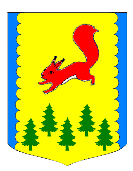 КРАСНОЯРСКИЙ КРАЙПИРОВСКИЙ МУНИЦИПАЛЬНЫЙ ОКРУГПИРОВСКИЙ ОКРУЖНОЙ СОВЕТ ДЕПУТАТОВРЕШЕНИЕПРОЕКТО внесении изменений и дополнений в Устав Пировского муниципального округа Красноярского краяВ целях приведения Устава Пировского муниципального округа Красноярского края в соответствие с требованиями Федерального закона от 06.10.2003 №131-ФЗ «Об общих принципах организации местного самоуправления в Российской Федерации, Федерального закона от 01.07.2021 №255-ФЗ «О внесении изменений в Федеральный закон «Об общих принципах организации и деятельности контрольно-счетных органов субъектов Российской Федерации и муниципальных образований», руководствуясь статьями 20,71 Устава Пировского муниципального округа Красноярского края, Пировский окружной Совет депутатов РЕШИЛ:1.Внести в Устав Пировского муниципального округа Красноярского края следующие изменения и дополнения:1) В статье 6:Подпункт 5 пункта 1 изложить в следующей редакции:«5) осуществление муниципального контроля за исполнением единой теплоснабжающей организацией обязательств по строительству, реконструкции и (или) модернизации объектов теплоснабжения;В подпункте 27 пункта 1 слова "осуществление контроля за их соблюдением" заменить словами "осуществление муниципального контроля в сфере благоустройства, предметом которого является соблюдение правил благоустройства территории муниципального, городского округа, в том числе требований к обеспечению доступности для инвалидов объектов социальной, инженерной и транспортной инфраструктур и предоставляемых услуг (при осуществлении муниципального контроля в сфере благоустройства может выдаваться предписание об устранении выявленных нарушений обязательных требований, выявленных в ходе наблюдения за соблюдением обязательных требований (мониторинга безопасности)";В подпункте 33 пункта 1 слова "использования и охраны" заменить словами "охраны и использования";	2) В статье 8:	В пункте 1 после слов «Администрация, Совет депутатов» дополнить словами «,контрольно-счетный орган муниципального округа»	3) В статье 10:	Подпункт 9 пункта 2 изложить в следующей редакции: 	«9) прекращения гражданства Российской Федерации либо гражданства иностранного государства - участника международного договора Российской Федерации, в соответствии с которым иностранный гражданин имеет право быть избранным в органы местного самоуправления, наличия гражданства (подданства) иностранного государства либо вида на жительство или иного документа, подтверждающего право на постоянное проживание на территории иностранного государства гражданина Российской Федерации либо иностранного гражданина, имеющего право на основании международного договора Российской Федерации быть избранным в органы местного самоуправления, если иное не предусмотрено международным договором Российской Федерации;	4) В статье 22:	Подпункт 7 пункта 2 изложить в следующей редакции:	«7) прекращения гражданства Российской Федерации либо гражданства иностранного государства - участника международного договора Российской Федерации, в соответствии с которым иностранный гражданин имеет право быть избранным в органы местного самоуправления, наличия гражданства (подданства) иностранного государства либо вида на жительство или иного документа, подтверждающего право на постоянное проживание на территории иностранного государства гражданина Российской Федерации либо иностранного гражданина, имеющего право на основании международного договора Российской Федерации быть избранным в органы местного самоуправления, если иное не предусмотрено международным договором Российской Федерации;	5)Статью 28 изложить в следующей редакции:	«Статья 28. Контрольно-счетный орган	1.Контрольно-счетный орган является постоянно действующим органом внешнего муниципального финансового контроля, образуется Пировским окружным Советом депутатов и подотчетен ему.	2.Контрольно-счетный орган обладает организационной и функциональной независимостью и осуществляет свою деятельность самостоятельно.	3.Деятельность контрольно-счетного органа не может быть приостановлена, в том числе в связи с досрочным прекращением полномочий Совета депутатов. 	4.Контрольно-счетный	орган обладает правами юридического лица, имеет гербовую печать и бланки со своим наименованием и с изображением герба муниципального образования.	5.Состав и порядок деятельности контрольно-счетного органа муниципального образования устанавливается нормативным правовым актом представительного органа муниципального образования в соответствии с Федеральным законом от 07.02.2011 №6-ФЗ «Об общих принципах организации и деятельности контрольно-счетных органов субъектов Российской Федерации и муниципальных образований».	6.Порядок рассмотрения кандидатур на должности председателя, заместителя председателя и аудиторов контрольно-счетного органа муниципального образования устанавливается регламентом представительного органа муниципального образования.»;	6) Статью 29 изложить в следующей редакции:	«Статья 29. Полномочия контрольно-счетного органа муниципального округа	1.Контрольно-счетный орган муниципального округа осуществляет следующие основные полномочия:	1) организация и осуществление контроля за законностью и эффективностью использования средств местного бюджета, а также иных средств в случаях, предусмотренных законодательством Российской Федерации;	2) экспертиза проектов местного бюджета, проверка и анализ обоснованности его показателей;	3) внешняя проверка годового отчета об исполнении местного бюджета;	4) проведение аудита в сфере закупок товаров, работ и услуг в соответствии с Федеральным законом от 5 апреля 2013 года №44-ФЗ «О контрактной системе в сфере закупок товаров, работ, услуг для обеспечения государственных и муниципальных нужд;	5) оценка эффективности формирования муниципальной собственности, управления и распоряжения такой собственностью и контроль за соблюдением установленного порядка формирования такой собственности, управления и распоряжения такой собственностью (включая исключительные права на результаты интеллектуальной деятельности);	6) оценка эффективности предоставления налоговых и иных льгот и преимуществ, бюджетных кредитов за счет средств местного бюджета, а также оценка законности предоставления муниципальных гарантий и поручительств или обеспечения исполнения обязательств другими способами по сделкам, совершаемым юридическими лицами и индивидуальными предпринимателями за счет средств местного бюджета и имущества, находящегося в муниципальной собственности; 7) экспертиза проектов муниципальных правовых актов в части, касающейся расходных обязательств муниципального округа, экспертиза проектов муниципальных правовых актов, приводящих к изменению доходов местного бюджета, а также муниципальных программ (проектов муниципальных программ);8) анализ и мониторинг бюджетного процесса в муниципальном округе, в том числе подготовка предложений по устранению выявленных отклонений в бюджетном процессе и совершенствованию бюджетного законодательства Российской Федерации;9) проведение оперативного анализа исполнения и контроля за организацией исполнения местного бюджета в текущем финансовом году, ежеквартальное представление информации о ходе исполнения местного бюджета, о результатах проведенных контрольных и экспертно-аналитических мероприятий в представительный орган муниципального округа и главе округа;10) осуществление контроля за состоянием муниципального внутреннего и внешнего долга;11) оценка реализуемости, рисков и результатов достижения целей социально-экономического развития муниципального округа, предусмотренных документами стратегического планирования муниципального округа, в пределах компетенции контрольно-счетного органа муниципального округа;12) участие в пределах полномочий в мероприятиях, направленных на противодействие коррупции;13) иные полномочия в сфере внешнего муниципального финансового контроля, установленные федеральными законами, законами Красноярского края, уставом и нормативными правовыми актами представительного органа муниципального округа.»;	7) В статье 44:	Пункты 3, 4 изложить в следующей редакции:	"3. Порядок организации и проведения публичных слушаний определяется нормативным правовым актом представительного органа муниципального образования и должен предусматривать заблаговременное оповещение жителей муниципального образования о времени и месте проведения публичных слушаний, заблаговременное ознакомление с проектом муниципального правового акта, в том числе посредством его размещения на официальном сайте органа местного самоуправления в информационно-телекоммуникационной сети "Интернет" или в случае, если орган местного самоуправления не имеет возможности размещать информацию о своей деятельности в информационно-телекоммуникационной сети "Интернет", на официальном сайте субъекта Российской Федерации или муниципального образования с учетом положений Федерального закона от 9 февраля 2009 года №8-ФЗ "Об обеспечении доступа к информации о деятельности государственных органов и органов местного самоуправления" (далее в настоящей статье - официальный сайт), возможность представления жителями муниципального образования своих замечаний и предложений по вынесенному на обсуждение проекту муниципального правового акта, в том числе посредством официального сайта, другие меры, обеспечивающие участие в публичных слушаниях жителей муниципального образования, опубликование (обнародование) результатов публичных слушаний, включая мотивированное обоснование принятых решений, в том числе посредством их размещения на официальном сайте.Нормативным правовым актом представительного органа муниципального образования может быть установлено, что для размещения материалов и информации, указанных в абзаце первом настоящей части, обеспечения возможности представления жителями муниципального образования своих замечаний и предложений по проекту муниципального правового акта, а также для участия жителей муниципального образования в публичных слушаниях с соблюдением требований об обязательном использовании для таких целей официального сайта может использоваться федеральная государственная информационная система "Единый портал государственных и муниципальных услуг (функций)", порядок использования которой для целей настоящей статьи устанавливается Правительством Российской Федерации.4. По проектам генеральных планов, проектам правил землепользования и застройки, проектам планировки территории, проектам межевания территории, проектам правил благоустройства территорий, проектам, предусматривающим внесение изменений в один из указанных утвержденных документов, проектам решений о предоставлении разрешения на условно разрешенный вид использования земельного участка или объекта капитального строительства, проектам решений о предоставлении разрешения на отклонение от предельных параметров разрешенного строительства, реконструкции объектов капитального строительства, вопросам изменения одного вида разрешенного использования земельных участков и объектов капитального строительства на другой вид такого использования при отсутствии утвержденных правил землепользования и застройки проводятся публичные слушания или общественные обсуждения в соответствии с законодательством о градостроительной деятельности.".	2.Контроль за исполнением решения оставляю за собой.	3.Направить настоящее решение в Управление Министерства юстиции Российской Федерации по Красноярскому краю для государственной регистрации.	4.Настоящее решение о внесении изменений и дополнений в Устав Пировского муниципального округа подлежит официальному опубликованию после государственной регистрации и вступает в силу со дня, следующего за днем официального опубликования в районной газете «Заря».	Глава Пировского муниципального округа обязан опубликовать зарегистрированное решение о внесении изменений и дополнений в Устав Пировского муниципального округа Красноярского края, в течении семи дней со дня поступления из Управления Министерства юстиции Российской Федерации по Красноярскому краю уведомления о включении сведений об уставе муниципального образования, муниципальном правовом акте о внесении изменений в устав муниципального образования в государственный реестр уставов муниципальных образований субъекта Российской Федерации, предусмотренного частью 6 статьи 4 Федерального закона от 21 июля 2005 года №97-ФЗ "О государственной регистрации уставов муниципальных образований".«___» ________2021с.Пировское№_______Председатель Пировского окружного Совета депутатовГлава Пировского                                                      муниципального округа____________Г.И. Костыгина                 ____________А.И. Евсеев